1. Общие положения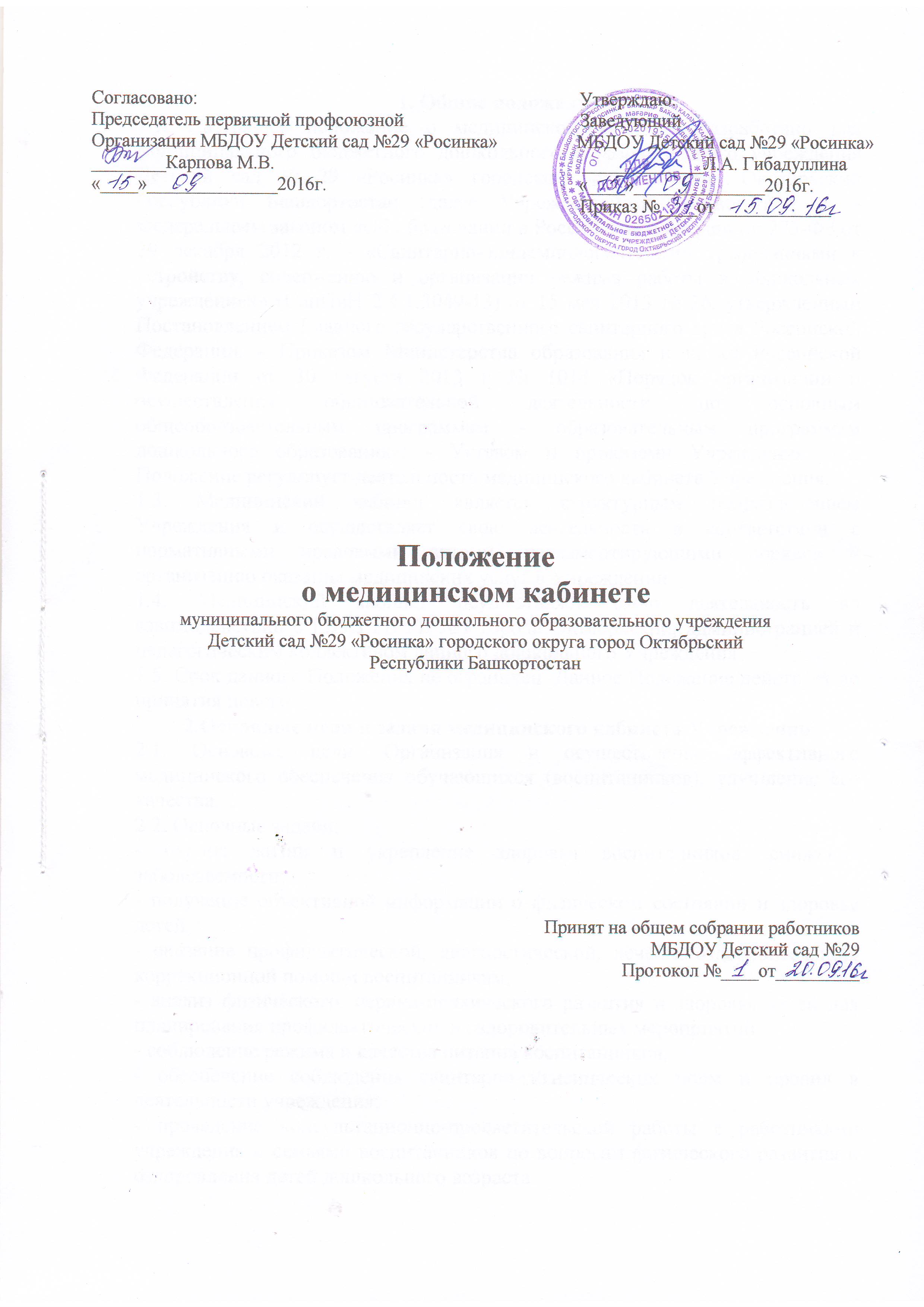 1.1. Настоящее положение о медицинском кабинете разработано для Муниципального бюджетного дошкольного образовательного учреждения Детский сад № 29 «Росинка» городского округа город Октябрьский Республики Башкортостан (далее Учреждение) в соответствии с: - Федеральным законом «Об образовании в Российской Федерации» 273-ФЗ от 29 декабря . - «Санитарно-эпидемиологическими требованиями к устройству, содержанию и организации режима работы в дошкольных учреждениях» (СанПиН 2.4.1.3049-13) от 15 мая 2013 № 26, утвержденный Постановлением Главного государственного санитарного врача Российской Федерации, - Приказом Министерства образования и науки Российской Федерации от 30 августа  № 1014 «Порядок организации и осуществления образовательной деятельности по основным общеобразовательным программам - образовательным программам дошкольного образования»; - Уставом и приказами Учреждения. 1.2. Положение регулирует деятельность медицинского кабинета Учреждения.1.3. Медицинский кабинет является структурным подразделением Учреждения и осуществляет свою деятельность в соответствии с нормативными правовыми актами, регламентирующими порядок и организацию оказания медицинских услуг в Учреждении.1.4. Медицинский кабинет осуществляет свою деятельность во взаимодействии с ГБУЗ РБ ГБ №1 города Октябрьский, администрацией и педагогическим коллективом данного дошкольного Учреждения.1.5. Срок данного Положения не ограничен. Данное Положение действует до принятия нового.2.Основные цели и задачи медицинского кабинета Учреждения2.1.Основные цели: Организация и осуществление эффективного медицинского обеспечения обучающихся (воспитанников), улучшение его качества.2.2.Основные задачи:- охрана жизни и укрепление здоровья воспитанников, снижение заболеваемости;- получение объективной информации о физическом состоянии и здоровье детей;- оказание профилактической, диагностической, лечебно-оздоровительной, коррекционной помощи воспитанникам;- анализ физического, нервно-психического развития и здоровья детей для планирования профилактических и оздоровительных мероприятий;- соблюдение режима и качества питания воспитанников,- обеспечение соблюдения санитарно-гигиенических норм и правил в деятельности учреждения;- проведение консультационно-просветительской работы с работниками учреждения и семьями воспитанников по вопросам физического развития и оздоровления детей дошкольного возраста.3. Функции медицинского кабинета3.1.Первичная профилактика:- контроль за санитарно-гигиеническими условиями в Учреждении,- контроль и оказание медицинской помощи при организации образовательного процесса;- составление расписания непосредственно-образовательной деятельности;- распорядок дня;- двигательный режим Учреждения;- схема закаливания в Учреждении.3.2.Организация питания дошкольников:- контроль состояния фактического питания и анализ качества питания,- контроль выполнения натуральных норм питания;- контроль санитарно-гигиенического состояния пищеблока;- составление 10-дневного меню;- бракераж скоропортящихся продуктов на пищеблоке.3.3.Физическое развитие воспитанников:- распределение воспитанников на группы с учетом первичных нарушений в развитии для занятий физической культурой;- анализ эффективности физического развития и физической подготовленности воспитанников; - осуществление контроля за организацией закаливающих мероприятий, оздоровительной работы с воспитанниками.3.4.Гигиеническое воспитание в Учреждении:- рекомендации по организации и проведению гигиенического и гендерного воспитания, формирования навыков здорового образа жизни, контроль;- организация мероприятий по профилактике ОРВИ, ОРЗ, нарушения осанки, плоскостопия и других.3.5.Иммунопрофилактика:-планирование вакцинации;- контроль за здоровьем после прививки, регистрация местной и общей реакций,- ведение документации по вакцинации воспитанников.3.6. Мероприятия по обеспечению адаптации:- рекомендации для родителей по адаптации детей (совместно с воспитателем, специалистами); - контроль течения адаптации и проведение медико-педагогической коррекции;- проведение медико-педагогических мероприятий по формированию функциональной готовности к обучению в школе.3.7. Диспансеризация:- проведение профилактических осмотров детей (скрининг-обследований, углубленных медицинских осмотров) с привлечением врачей-специалистов ГБУЗ РБ ГБ №1 города Октябрьский- по выявлению отклонений в состоянии здоровья;- оказание первичной доврачебной медико-санитарной помощи воспитанникам с согласия родителей (законных представителей);- разработка медико-педагогических мероприятий по охране здоровья детей;- взаимодействие с учреждениями муниципальной системы здравоохранения по вопросам профилактики и диспансерного наблюдения детей;- обслуживание заболевшего ребенка до его ухода из Учреждения.3.8. Ведение документации:- учет ежедневной посещаемости детей;- ведение индивидуальных медицинских карт воспитанников;- график работы медицинского кабинета;- журналы учета.3.9. Вся учетно-отчетная документация должна быть прошнурована, пронумерована и скреплена печатью Учреждения.3.10. Документация медицинского кабинета хранится в делах Учреждения, согласно сроку хранения, указанному в номенклатуре дел и передается по акту (при смене заведующего, передаче в архив).4. Оснащение медицинского кабинета4.1.Медицинский кабинет Учреждения состоит из следующих помещений: медицинского кабинета и изолятора.4.2.Медицинский кабинет:- осуществление приема посетителей (обучающихся (воспитанников), их родителей (законных представителей) с целью оформления необходимой документации, первичный осмотр; обработка ран при травматизме и т.д.4.3.Изолятор:- изоляция больных детей от здоровых до прихода родителей, приезда Скорой помощи. 4.4.Оснащение медицинского кабинета Учреждения включает наличие: письменного стола, стульев, стеллажа для хранения документов, медицинского шкафа для хранения медикаментов, процедурного столика, набора контейнеров для обработки инструментария, холодильника с термометрами для хранения медикаментов, весов, ростомера, динамометра, спирометра, шины Крамера, фонендоскопа, жгута резинового, шприцов, ножниц, термометров, пузыря для льда, лотка почковидного, деревянных шпателей, укладки неотложной помощи, укладки АнтиСПИД и др.; кушетки, шкафа для хранения необходимых медицинских материалов: вата стерильная, вата нестерильная, бинты стерильные, бинты нестерильные, пластырь бактерицидный, перчатки стерильные и т.п.5.Учетно-отчетная документация медицинского кабинета Учреждения5.1. В медицинском кабинете необходимо ведение следующей документации, утвержденной заведующим и указанной в номенклатуре дел Учреждения:- журнал контроля за качеством готовой пищи — бракеражный журнал;- журнал бракеража сырых и скоропортящихся продуктов;- журнал учета калорийности;- журнал отметки об отсутствии ОКЗ, ангины и гнойничковых заболеваний у сотрудников;- журнал учета витаминизации блюд;- санитарный журнал;- санитарные книжки;- медицинские карты детей;- журнал амбулаторного наблюдения;- журнал осмотра детей на педикулез и чесотку;- список детей;- годовой план профилактических прививок;- план прививок по БЦЖ;- журнал учета виража туберкулиновой пробы;- журнал учета положительной R — Манту;- отчеты по профилактическим прививкам;- журнал учета соматических заболеваний;- требование на получение медикаментов;- диспансерный журнал;- журнал контроля проведения физкультурных занятий,- журнал регистрации выбывших и прибывших детей,- журнал учета бактериологических препаратов,- журнал регистрации температурного режима холодильника,- журнал регистрации работы кварцевой лампы;- журнал регистрации генеральных уборок в процедурном кабинете;- журнал учета перевязочных материалов;- аварийный журнал;- журнал регистрации инфекционных заболеваний,- отчет по заболеваемости;- журнал антропометрии детей;- ежемесячный план работы;- отчет по санитарно-просветительной работе;- папка старшей медицинской сестры (инструкции, приказы),- журнал учета лекарственных препаратов группы Б;- меню;- контрольная деятельность.6.Оценка эффективности работы медицинского кабинета- отсутствие жалоб родителей (законных представителей) воспитанников;- своевременность и эффективность неотложных, реанимационных мероприятий;- анализ бактериологических смывов;- отсутствие осложнений после проведения профилактических мероприятий.7.Руководство и контроль работой медицинского кабинета7.1.Общее руководство и контроль организации работы медицинского кабинета Учреждения осуществляется заведующим Учреждения, который наряду с медицинским персоналом несет ответственность за здоровье и физическое развитие воспитанников, проведение лечебно-профилактических мероприятий, соблюдение санитарно-гигиенических норм, режима и обеспечение качества питания.7.2. Заведующий Учреждения:- создает необходимые условия для функционирования медицинского кабинета по оснащению оборудованием, медикаментами;- взаимодействует с другими органами здравоохранения, учреждениями, осуществляющими поддержку и медицинское сопровождение деятельности медицинского кабинета Учреждения.7.3.Старшая медсестра медицинского кабинета дошкольного образовательного учреждения несет ответственность за:- сохранность жизни и здоровья каждого воспитанника;- сохранность имущества, находящегося в медицинском кабинете учреждения;- правильное хранение, использование, реализацию, списание и утилизацию медикаментов;- организацию питания;- соблюдение санэпидрежима в Учреждении;- ведение документации;- достоверность излагаемых фактов, представляемых в справках, докладах по итогам медико-санитарной работы.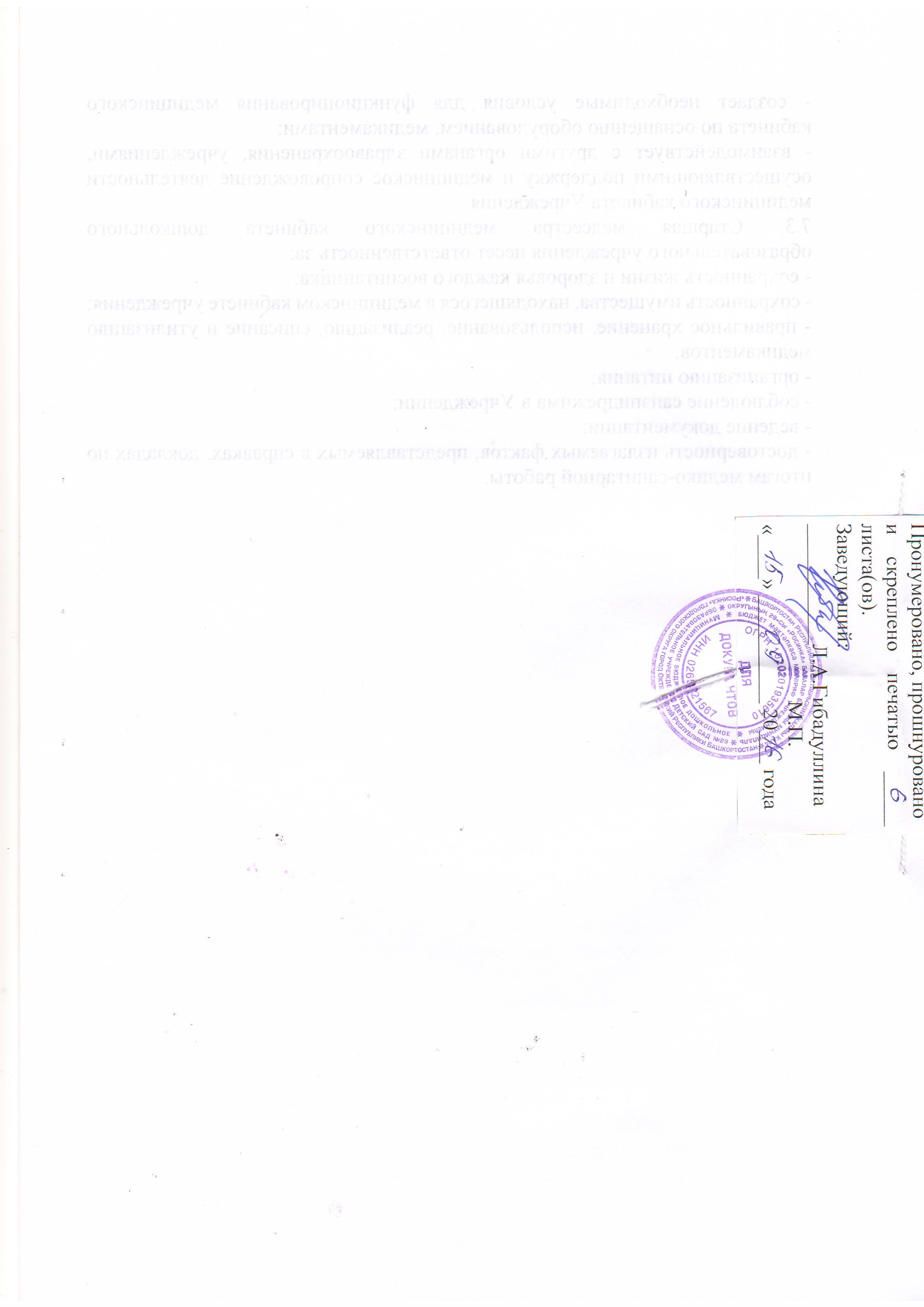 